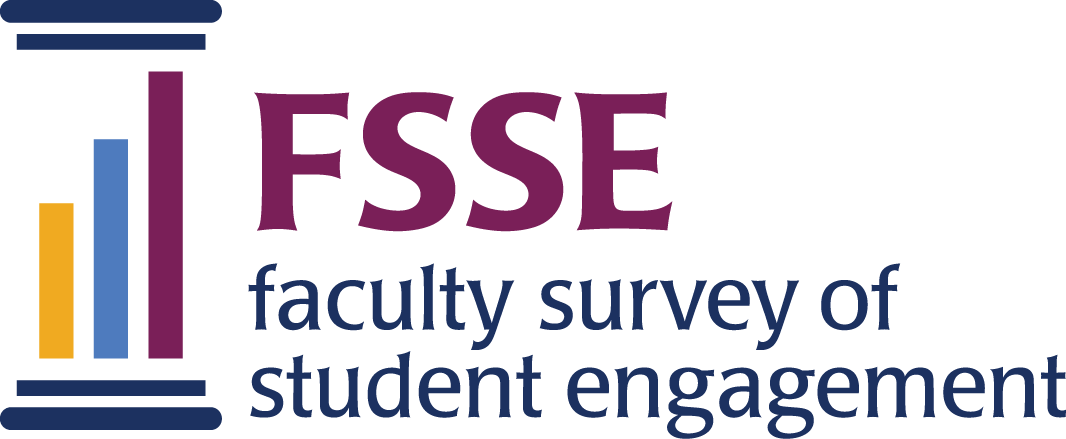 FSSE Data User’s Guide: Worksheet #5Adding Context to NSSE with FSSEHow well do your faculty know your students? Do faculty attitudes and behaviors shed any light on student responses to NSSE? Because both beliefs and assumptions play a role in shaping expectations and actions, it is helpful to account for them when trying to understand something as complex as the undergraduate experience. The following questions are a reflection activity to help frame contexts to consider, understand what results mean, and disseminate the findings. 1. Using the FSSE-NSSE Combined Report, found in your NSSE Institutional Report, locate items on which you are satisfied or dissatisfied with your NSSE results. List those items briefly, along with their scores, below.2. To look more deeply into these topics, find the analogous items on FSSE. List those items briefly, along with their scores, below. 3.   Next, compare the two sets of responses on these items. Please note that subtracting faculty response percentages from student response percentages will not yield any useful data. Instead, we’ll use the FSSE results to add context to your NSSE results by examining these faculty perspectives. Note any relationships, connections, or discrepancies between student behaviors and faculty actions.4. Consider what the differences between student and faculty responses reveal about the quality of the student experience on these factors at your institution. Are any of these differences surprising? 5. How might your institution address the differences in responses on your selected items? Is action necessary? If so, what might be a few first steps to begin discussions of these results among campus constituents?